Meals at Home Allergens GuideEach day you have three savoury options to choose from and a choice of a hot or cold dessert.We also provide a small carton of fruit juice to help with hydration and supplement your vitamin C.This guide contains information on the 14 allergens, as recognised by the Food Standards Agency, for the meals and food items we provide, to help you choose the right options for you.What are allergens?The Food Standards Agency regards the following ingredients and their derivatives as allergens:We take food allergies seriously and want to make sure you feel safe when enjoying our meals.  This guide is provided so that you can make an informed choice.Please find the name of the meal or food item in the guide, which will show allergen information.If the ingredient is not one of the 14 allergens included in this guide, please contact our
Meals at Home service on 0191 277 3978 or email meals@newcastle.gov.uk. CeleryDishes we produce that contain celery.Week OneWeek 1 Day 1 MondayShepherd’s PieSalmon Fillet in Lemon and Herb SauceQuorn Shepherd’s PieWeek 1 Day 2 Tuesday: No options contain celeryWeek 1 Day 3 WednesdayMince Beef & DumplingCreamed Chicken & Mushroom Pasta BakeMixed Bean & Vegetable GoulashWeek 1 Day 4 ThursdayRoast Chicken Fillet with Stuffing & GravyWeek 1 Day 5 FridayBeef and Vegetable Stew with DumplingChicken Korma with Braised RiceQuorn and Vegetable Stew with DumplingWeek 1 Day 6 SaturdayVegetable and Mushroom Provencale with RiceWeek 1 Day 7 SundayRoast Pork with Yorkshire Pudding, Stuffing and GravyRoast Quorn Fillet with Minted GravyWeek TwoWeek 2 Day 1 MondayPasta Bolognese BakeWeek 2 Day 2 Tuesday: No options contain celeryWeek 2 Day 3 WednesdayCottage PieQuorn Cottage PieWeek 2 Day 4 ThursdayTurkey & Mushroom PieWeek 2 Day 5 FridayGammon Steak with GravyWeek 2 Day 6 SaturdayChicken & Vegetable CobblerQuorn & Vegetable CobblerWeek 2 Day 7 SundayRoast Beef and Yorkshire Pudding with GravyRoast Quorn Fillet with Minted GravyWeek ThreeWeek 3 Day 1 MondayPork Loin Chop with Apple Sauce GravyDiced Quorn & Mushroom PieWeek 3 Day 2 TuesdaySavoury Mince with Leek DumplingSavoury Quorn Mince with Leek DumplingWeek 3 Day 3 WednesdayTurkey & Ham Pie in Cream SauceWeek 3 Day 4 ThursdayBraised Steak & Onion GravyWeek 3 Day 5 FridayCorned Beef Hot PotDiced Quorn and Vegetable Hot PotWeek 3 Day 6 SaturdayCumberland Sausage & Onion GravyQuorn Sausage & Onion GravyWeek 3 Day 7 SundayTurkey and Yorkshire Pudding with GravyRoast Quorn Fillet with Stuffing & GravyCereals Containing GlutenDishes we produce with cereals containing gluten.Week OneWeek 1 Day 1 MondayShepherd’s Pie (wheat)Salmon Fillet in Lemon and Herb Sauce (wheat)Quorn Shepherd’s Pie (barley, oats, rye, wheat)Creamed Rice Pudding with Jam (barley, oats, rye, wheat)Shortbread Biscuit (wheat)Creamed Rice Pudding (barley, oats, rye, wheat)Week 1 Day 2 TuesdayBeef Lasagne (wheat)Cheese and Onion Roll (wheat)Plum Crumble Custard (wheat)Week 1 Day 3 WednesdayMince Beef & Dumpling (wheat)Creamed Chicken & Mushroom Pasta Bake (barley, oats, rye, wheat)Iced Chocolate Sponge with Chocolate Sauce (wheat)Creamed Fruit Scone (wheat)Chocolate Sponge with Chocolate Sauce (wheat)Week 1 Day 4 ThursdayRoast Chicken Fillet with Stuffing & Gravy (wheat)Cod Fillet in Mediterranean Sauce (wheat)Roast Mediterranean Veg Quiche (wheat)Jam & Coconut Sponge (wheat)Cheesecake (barley, wheat)Vanilla Sponge (wheat)Week 1 Day 5 FridayBeef and Vegetable Stew with Dumpling (wheat)Chicken Korma with Braised Rice (wheat)Quorn and Vegetable Stew with Dumpling (wheat)Semolina Mixed Fruit (wheat)Carrot Cake (wheat)Semolina Oranges (wheat)Week 1 Day 6 SaturdayBraised Lamb’s Liver with Onions (wheat)Turkey Escalope with Diane Sauce (barley)Vegetable and Mushroom Provencale with Rice (wheat)Eve’s Sponge Custard (wheat)Chocolate Brownie (wheat)Week 1 Day 7 SundayRoast Pork with Yorkshire Pudding, Stuffing & Gravy (wheat)Roast Quorn Fillet with Minted Gravy (wheat)Spotted Dick & Custard (wheat)Week TwoWeek 2 Day 1 MondayFish Pie in Parsley Sauce (wheat)Pasta Bolognese Bake (barley, oats, rye, wheat)Spinach & Ricotta Cannelloni (wheat)Jam Roly Poly with Custard (wheat)Chocolate Caramel Shortcake (wheat)Week 2 Day 2 TuesdayLancashire Hot Pot (wheat)Meat Balls with Tomato & Garlic Sauce with Spaghetti (barley, oats, rye, wheat)Quorn Meatballs in a Tomato Sauce with Spaghetti (barley, oats, rye, wheat)Lemon & Coconut Sponge Custard (wheat)Creamed Fruit Scone (wheat)Lemon Sponge Custard (wheat)Week 2 Day 3 WednesdayCottage Pie (wheat)Quiche Lorraine with Mixed Salad (wheat)Quorn Cottage Pie (barley, oats, rye, wheat)Steamed Chocolate Pudding (wheat)Week 2 Day 4 ThursdayTurkey & Mushroom Pie (wheat)Poached Cod with Cheese Sauce (wheat)Seasonal Vegetables in a Cheese Sauce (wheat)Week 2 Day 5 FridayGammon Steak with Gravy (wheat)Potato Wedges (barley)Creamed Rice Pudding with Peaches (barley, oats, rye, wheat)Lemon Drizzle Slice (wheat)Week 2 Day 6 SaturdayChicken & Vegetable Cobbler (wheat)Sweet & Sour Pork with Braised Rice (barley)Quorn & Vegetable Cobbler (wheat)Pear & Blackberry Crumble with Custard (barley, oats, rye, wheat)Blueberry Muffin (wheat)Week 2 Day 7 SundayRoast Beef and Yorkshire Pudding with Gravy (wheat)Roast Quorn Fillet with Minted Gravy (wheat)Sly Cake Custard (wheat)Strawberry Gateau (wheat)Week ThreeWeek 3 Day 1 MondayPork Loin Chop with Apple Sauce Gravy (wheat)Diced Quorn & Mushroom Pie (wheat)Syrup Sponge & Custard (wheat)Chocolate Fudge Cake (wheat)Vanilla Sponge & Custard (wheat)Week 3 Day 2 TuesdaySavoury Mince with Leek Dumpling (wheat)Savoury Quorn Mince with Leek Dumpling (barley, oats, rye, wheat)Apple Pie & Custard (wheat)Chocolate Choux Buns (wheat)Week 3 Day 3 WednesdayTurkey & Ham Pie in Cream Sauce (wheat)Cheese & Onion Quiche with Mixed Salad (wheat)Sticky Toffee Pudding & Custard (wheat)Week 3 Day 4 ThursdayBraised Steak & Onion Gravy (wheat)Mild Chicken Curry & Rice (wheat)Cauliflower and Broccoli Supreme (wheat)Eve’s Sponge & Vanilla Sauce (wheat)Banoffee Cheesecake (barley, wheat)Week 3 Day 5 FridayCorned Beef Hot Pot (wheat)Potato Topped Fish Pie in Parsley Sauce (wheat)Diced Quorn and Vegetable Hot Pot (wheat)Sticky Orange Sponge & Custard (wheat)Orange Sponge & Custard (wheat)Week 3 Day 6 SaturdayCumberland Sausage & Onion Gravy (wheat)Quorn Sausage & Onion Gravy (barley, rye, oats, wheat)Pineapple Upside Down Cake & Custard (wheat)Week 3 Day 7 SundayTurkey and Yorkshire Pudding with Gravy (wheat)Roast Quorn Fillet with Stuffing & Gravy (wheat)Ginger Cake & Custard (wheat)Victoria Sponge (wheat)CrustaceansDishes we produce that contain crustaceans.None of our options during these three weeks contain crustaceans.EggsDishes we produce that contain eggsWeek OneWeek 1 Day 1 MondayQuorn Shepherd’s PieWeek 1 Day 2 Tuesday: No option contains eggsWeek 1 Day 3 WednesdayIced Chocolate Sponge with Chocolate SauceCreamed Fruit SconeChocolate Sponge with Chocolate SauceWeek 1 Day 4 ThursdayRoast Mediterranean Veg QuicheJam & Coconut SpongeVanilla SpongeWeek 1 Day 5 FridayQuorn and Vegetable Stew with DumplingCarrot CakeWeek 1 Day 6 SaturdayEve’s Sponge CustardChocolate BrownieWeek 1 Day 7 SundayRoast Pork with Yorkshire Pudding, Stuffing & GravyHam Salad with Coleslaw and Potato SaladRoast Quorn Fillet with Minted GravyWeek TwoWeek 2 Day 1 MondaySpinach & Ricotta CannelloniWeek 2 Day 2 TuesdayQuorn Meatballs in a Tomato Sauce with SpaghettiLemon & Coconut Sponge CustardCreamed Fruit SconeLemon Sponge CustardWeek 2 Day 3 WednesdayQuiche Lorraine with Mixed SaladQuorn Cottage PieSteamed Chocolate PuddingWeek 2 Day 4 Thursday: No options contain eggsWeek 2 Day 5 FridayLemon Drizzle SliceWeek 2 Day 6 SaturdayChicken & Vegetable CobblerQuorn & Vegetable CobblerBlueberry MuffinWeek 2 Day 7 SundayRoast Beef and Yorkshire Pudding with GravyCheese Salad with Coleslaw and Potato SaladRoast Quorn Fillet with Minted GravyDuchess PotatoStrawberry GateauWeek ThreeWeek 3 Day 1 MondayDiced Quorn & Mushroom PieSyrup Sponge & CustardChocolate Fudge CakeVanilla Sponge & CustardWeek 3 Day 2 TuesdaySavoury Quorn Mince with Leek DumplingApple Pie & CustardChocolate Choux BunsWeek 3 Day 3 WednesdayCheese and Onion Quiche with Mixed SaladSticky Toffee Pudding & CustardWeek 3 Day 4 ThursdayCauliflower and Broccoli SupremeEve’s Sponge & Vanilla SauceWeek 3 Day 5 FridayDiced Quorn and Vegetable Hot PotSticky Orange Sponge & CustardEton MessOrange Sponge & CustardWeek 3 Day 6 SaturdayQuorn Sausage & Onion GravyPineapple Upside Down Cake & CustardWeek 3 Day 7 SundayTurkey and Yorkshire Pudding with GravySalmon Salad with Coleslaw & Parsley PotatoRoast Quorn Fillet with Stuffing & GravyGinger Cake & CustardVictoria SpongeFishDishes we produce that contain fish.Week OneWeek 1 Day 1 MondaySalmon Fillet in Lemon and Herb SauceWeek 1 Day 2 Tuesday: No options contain fishWeek 1 Day 3 Wednesday: No options contain fishWeek 1 Day 4 ThursdayCod Fillet in Mediterranean SauceWeek 1 Day 6 SaturdayTurkey Escalope with Diane SauceWeek 1 Day 7 Sunday: No options contain fishWeek TwoWeek 2 Day 1 MondayFish Pie Parsley SauceWeek 2 Day 2 Tuesday: No options contain fishWeek 2 Day 3 Wednesday: No options contain fishWeek 2 Day 4 ThursdayPoached Cod with Cheese SauceWeek 2 Day 5 Friday: No options contain fishWeek 2 Day 6 Saturday: No options contain fishWeek 2 Day 7 Sunday: No options contain fishWeek ThreeWeek 3 Day 1 Monday: No options contain fishWeek 3 Day 2 TuesdayMackerel Fillet with Herb & Tomato SauceWeek 3 Day 3 Wednesday: No options contain fishWeek 3 Day 4 Thursday: No options contain fishWeek 3 Day 5 FridayPotato Topped Fish Pie in Parsley SauceWeek 3 Day 7 SundaySalmon Salad with Coleslaw & Parsley PotatoLupinDishes we produce that contain lupin.None of our options during these three weeks contain lupin.MilkDishes we produce that contain milk.Week OneWeek 1 Day 1 MondaySalmon Fillet in Lemon & Herb SauceCreamed Rice Pudding with JamCreamed Rice PuddingWeek 1 Day 2 TuesdayBeef LasagneCheese and Onion RollPlum Crumble CustardChocolate MousseWeek 1 Day 3 WednesdayCreamed Chicken & Mushroom Pasta BakeMixed Bean & Vegetable GoulashCreamed PotatoIced Chocolate Sponge with Chocolate SauceCreamed Fruit SconeChocolate Sponge with Chocolate SauceWeek 1 Day 4 ThursdayRoast Mediterranean Veg QuicheJam & Coconut SpongeCheesecakeVanilla SpongeWeek 1 Day 5 FridayBeef and Vegetable Stew with DumplingChicken Korma with Braised RiceSemolina Mixed FruitSemolina OrangesWeek 1 Day 6 SaturdayTurkey Escalope with Diane SauceVegetable and Mushroom Provencale with RiceMashed PotatoEve’s Sponge CustardChocolate BrownieFruit & YoghurtWeek 1 Day 7 SundayRoast Pork with Yorkshire Pudding, Stuffing & GravyCreamed PotatoSpotted Dick & CustardMixed Fruit TrifleWeek TwoWeek 2 Day 1 MondayFish Pie in Parsley SauceSpinach & Ricotta CannelloniJam Roly Poly with CustardChocolate Caramel ShortcakeYoghurt & FruitWeek 2 Day 2 TuesdayLemon & Coconut Sponge CustardCreamed Fruit SconeLemon Sponge CustardWeek 2 Day 3 WednesdayCottage PieQuiche Lorraine with Mixed SaladQuorn Cottage PieSteamed Chocolate PuddingTrifleWeek 2 Day 4 ThursdayTurkey & Mushroom PiePoached Cod with Cheese SauceSeasonal Vegetables in a Cheese SauceSpiced Apple & Vanilla SauceChocolate Mousse with OrangesWeek 2 Day 5 FridayCreamed Rice Pudding with PeachesLemon Drizzle SliceWeek 2 Day 6 SaturdayChicken & Vegetable CobblerQuorn & Vegetable CobblerPear & Blackberry Crumble with CustardBlueberry MuffinWeek 2 Day 7 SundayRoast Beef and Yorkshire Pudding with GravyCheese Salad with Coleslaw and Potato SaladDuchess PotatoSly Cake CustardStrawberry GateauStrawberry MousseWeek ThreeWeek 3 Day 1 MondayChamp MashSyrup Sponge & CustardChocolate Fudge CakeVanilla Sponge & CustardWeek 3 Day 2 TuesdayApple Pie & CustardChocolate Choux BunsStrawberry MousseWeek 3 Day 3 WednesdayTurkey & Ham Pie in Cream SauceCheese and Onion Quiche with Mixed SaladSticky Toffee Pudding & CustardJelly & FruitWeek 3 Day 4 ThursdayCauliflower and Broccoli SupremeCreamed PotatoEve’s Sponge & Vanilla SauceBanoffee CheesecakeWeek 3 Day 5 FridayPotato Topped Fish Pie in Parsley SauceSticky Orange Sponge & CustardEton MessOrange Sponge & CustardWeek 3 Day 6 SaturdayChicken Korma with Pilau RiceQuorn Sausage & Onion GravyCreamed PotatoPineapple Upside Down Cake & CustardFruit FoolWeek 3 Day 7 SundayTurkey and Yorkshire Pudding with GravyMashed PotatoGinger Cake & CustardMolluscDishes we produce that contain mollusc.None of our options during these three weeks contain molluscMustardDishes we produce that contain mustard.Week 1Week 1 Day 1 Monday: No options contain mustardWeek 1 Day 2 TuesdayCheese and Onion RollWeek 1 Day 3 WednesdayMixed Bean & Vegetable GoulashWeek 1 Day 4 Thursday: No options contain mustardWeek 1 Day 5 Friday: No options contain mustardWeek 1 Day 6 SaturdayTurkey Escalope with Diane SauceVegetable and Mushroom Provencale with RiceWeek 1 Day 7 Sunday: No options contain mustardWeek TwoWeek 2 Day 1 Monday: No options contain mustardWeek 2 Day 2 Tuesday: No options contain mustardWeek 2 Day 3 WednesdayQuiche Lorraine with Mixed SaladWeek 2 Day 4 ThursdaySeasonal Vegetables in a Cheese SauceWeek 2 Day 5 Friday: No options contain mustardWeek 2 Day 6 Saturday: No options contain mustardWeek 2 Day 7 Sunday: No options contain mustardWeek ThreeWeek 3 Day 1 Monday: No options contain mustardWeek 3 Day 2 Tuesday: No options contain mustardWeek 3 Day 3 WednesdayCheese & Onion Quiche with Mixed SaladWeek 3 Day 4 ThursdayCauliflower and Broccoli SupremeNutsDishes we produce that contain nuts.Week OneWeek 1: No options contain nutsWeek TwoWeek 2 Day 1 to Day 6: No options on these days contain nutsWeek 2 Day 7 SundayStrawberry GateauWeek ThreeWeek 3: No options contain nutsPeanutsDishes we produce that contain peanuts.Week OneWeek 1: No options contain peanutsWeek TwoWeek 2 Day 1 to Day 6: No options on these days contain peanutsWeek 2 Day 7 SundayStrawberry GateauWeek ThreeWeek 3: No options contain peanutsSesame SeedsDishes we produce that contain sesame seeds.None of our options during these three weeks contain sesame seeds.SoyaDishes we produce that contain soya.Week OneWeek 1 Day 1 Monday: No options contain soyaWeek 1 Day 2 TuesdayCheese and Onion RollRoast PotatoWeek 1 Day 3 WednesdayMixed Bean & Vegetable GoulashIced Chocolate Sponge with Chocolate SauceCreamed Fruit SconeChocolate Sponge with Chocolate SauceWeek 1 Day 4 ThursdayRoast New PotatoJam & Coconut SpongeCheesecakeWeek 1 Day 5 FridayChicken Korma with Braised RiceCarrot CakeWeek 1 Day 6 Saturday: No options contain soyaWeek 1 Day 7 SundayRoast Quorn Fillet with Minted GravyRoast PotatoWeek TwoWeek 2 Day 1 MondayChocolate Caramel ShortcakeWeek 2 Day 2 TuesdayMeat Balls with Tomato & Garlic Sauce with SpaghettiLemon & Coconut Sponge CustardCreamed Fruit SconeLemon Sponge CustardWeek 2 Day 3 WednesdayRoast PotatoSteamed Chocolate PuddingWeek 2 Day 4 Thursday: No options contain soyaWeek 2 Day 5 FridayMixed Bean and Vegetable Chilli with RiceLemon Drizzle SliceWeek 2 Day 6 SaturdayChicken & Vegetable CobblerQuorn & Vegetable CobblerBlueberry MuffinWeek 2 Day 7 SundayRoast Quorn Fillet with Minted GravyRoast ParsnipsRoast PotatoWeek ThreeWeek 3 Day 4 ThursdayBanoffee CheesecakeWeek 3 Day 5 FridayCorned Beef Hot PotDiced Quorn and Vegetable Hot PotWeek 3 Day 6 SaturdayChicken Korma with Pilau RicePineapple Upside Down Cake & CustardWeek 3 Day 7 SundayRoast PotatoSulphur DioxideDishes we produce that contain sulphur dioxide.Week OneWeek 1 Day 1 MondayShepherd’s PieSalmon Fillet in Lemon and Herb SauceQuorn Shepherd’s PieParsley PotatoWeek 1 Day 2 TuesdayRoast PotatoWeek 1 Day 3 WednesdayCreamed PotatoWeek 1 Day 4 ThursdayRoast New PotatoWeek 1 Day 5 FridaySwede MashWeek 1 Day 6 SaturdayTurkey Escalope with Diane SauceMashed PotatoWeek 1 Day 7 SundayHam Salad with Coleslaw and Potato SaladCreamed PotatoRoast PotatoWeek Two Week 2 Day 1 MondayFish Pie in Parsley SauceBaby Boiled PotatoWeek 2 Day 2 TuesdayLancashire Hot PotMeat Balls with Tomato & Garlic Sauce with SpaghettiBoiled PotatoWeek 2 Day 3 WednesdayCottage PieQuorn Cottage PieRoot MashRoast PotatoWeek 2 Day 4 ThursdayParsley PotatoWeek 2 Day 5 Friday: No options contain sulphur dioxideWeek 2 Day 6 Sunday: No options contain sulphur dioxideWeek 2 Day 7 SundayDuchess PotatoRoast PotatoWeek ThreeWeek 3 Day 1 MondayChamp MashWeek 3 Day 2 TuesdayBoiled PotatoChocolate Choux BunsWeek 3 Day 3 WednesdayButter BeansBaby Boiled PotatoWeek 3 Day 4 ThursdayCreamed PotatoWeek 3 Day 5 FridayCorned Beef Hot PotPotato Topped Fish Pie in Parsley SauceDiced Quorn and Vegetable Hot PotParsley PotatoWeek 3 Day 6 SaturdayCumberland Sausage & Onion GravyCreamed PotatoPineapple Upside Down Cake & CustardWeek 3 Day 7 SundayRoast PotatoMashed Potato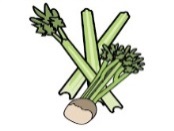 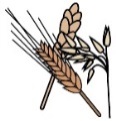 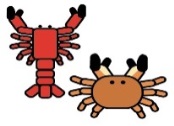 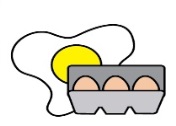 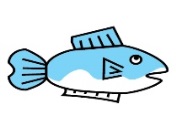 CeleryCereals Containing GlutenCrustaceansEggsFish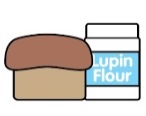 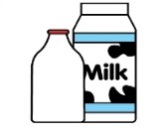 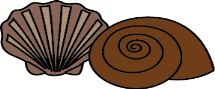 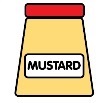 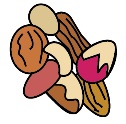 LupinMilkMolluscMustardNuts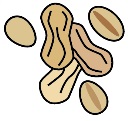 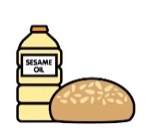 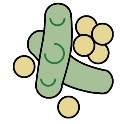 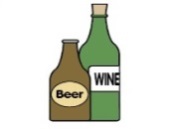 PeanutsSesame seedsSoyaSulphur Dioxide